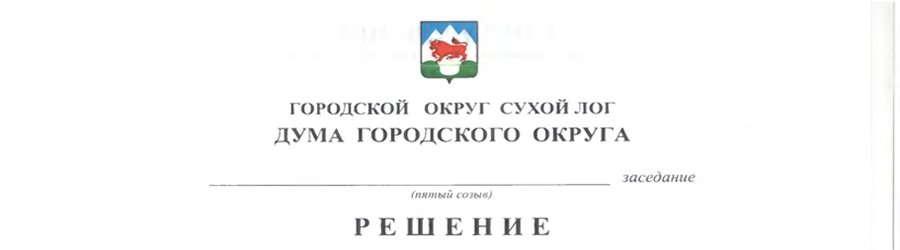 От 27.04.2017 №528-РДГ. Сухой ЛогО внесении изменений в решение Думы городского округа Сухой Лог    от 20.12.2016 года № 493-РД «Об утверждении  размера платы за содержание жилого помещения в  многоквартирном доме для собственников жилых помещений, которые не приняли решение             о выборе способа управления этим домом и если собственники помещений                    в многоквартирном доме на их общем собрании не приняли решение             об установлении размера платы за содержание жилого помещения» В соответствии с Жилищным кодексом Российской Федерации, постановлением Правительства Российской Федерации от 13.08.2006 № 491 «Об утверждении Правил содержания общего имущества в многоквартирном доме и Правил изменения размера платы за содержание жилого помещения в случае оказания услуг и выполнения работ по управлению, содержанию и ремонту общего имущества в многоквартирном доме ненадлежащего качества и (или) с перерывами, превышающими установленную продолжительность»,                         и руководствуясь статьей 23 Устава городского округа Сухой Лог, Дума городского округа  РЕШИЛА: Внести в строку 9 Приложения к решению Думы городского округа    от 20.12.2016 года № 493-РД, с изменениями внесенными решением Думы            от 26.01.2017 года № 504-РД, следующие изменения: в столбце 3 «руб./чел» заменить на «руб./м2»;в столбцах 22 и 28 «25,88» заменить на «1,19».2.   Настоящее решение вступает в силу с 01 мая 2017 года.3. Опубликовать настоящее решение в газете «Знамя Победы» и                      на официальном сайте городского округа Сухой Лог.4.  Контроль исполнения настоящего решения возложить на комиссию по экономической политике, бюджету, финансам и налогам  (Е.Г. Быков). Председатель Думы городского округа                                                   В.С. Порядин  